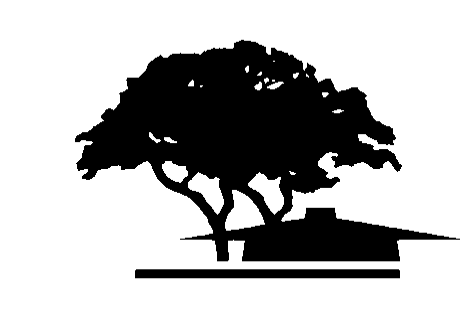 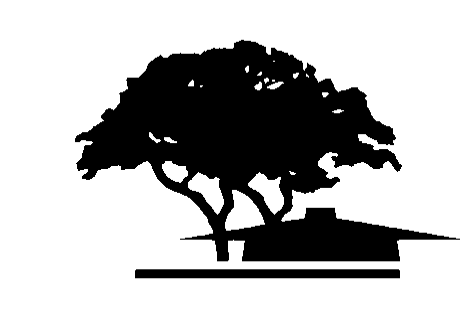 LOCATION:		Room 6502TIME:			1:30 – 3:00PM  ITEMSTIMETOPICSLEADERSEXPECTED OUTCOME11:30-1:35Minutes—5/1/2018TrichairsApproval21:35-1:40AnnouncementsSEWDiscussion31:40-2:00FYE UpdateHernandez, Gamez, ZiegenhornDiscussion42:00-2:05Dean of Equity UpdateStarerDiscussion52:05-2:15 PEG ConsultingHolcroftDiscussion52:15-3:00What Do We Want to Save Moved from SEW to New GovernanceSEWDiscussion